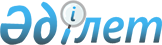 О внесении изменения в распоряжение Премьер-Министра Республики Казахстан от 11 ноября 2022 года № 184-р "Об утверждении состава Организационного комитета по подготовке и проведению Международного форума Астана"Распоряжение Премьер-Министра Республики Казахстан от 12 марта 2024 года № 31-р
      Внести в распоряжение Премьер-Министра Республики Казахстан от 11 ноября 2022 года № 184-р "Об утверждении состава Организационного комитета по подготовке и проведению Международного форума Астана" следующее изменение:
      в составе Организационного комитета по подготовке и проведению Международного форума Астана, утвержденном указанным распоряжением:
      строку "Министр национальной экономики Республики Казахстан, заместитель председателя" изложить в следующей редакции:
      "вице-министр национальной экономики Республики Казахстан, заместитель председателя".
					© 2012. РГП на ПХВ «Институт законодательства и правовой информации Республики Казахстан» Министерства юстиции Республики Казахстан
				
      Премьер-Министр

 О. Бектенов
